Article I – Name, Purpose, and Non-Discrimination Policy of the Organization	The purpose of this document is to provide an initial set of guidelines that help establish organizational direction and set forth the bylaws that govern the organization. All members of the organization, including all officers, are subject to the contents herein.Section 1 – Name and Logo	The name of the organization is the STEM Pre-Law Society (SPLS). The logo used for all marketing material and professional correspondence can be found below: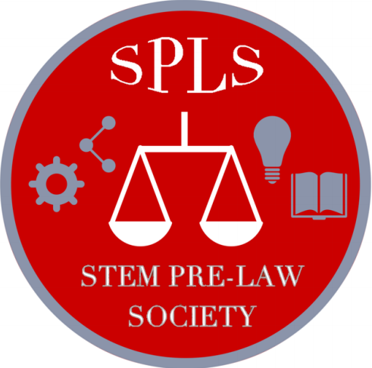 Section 2 – PurposeSPLS is a student organization founded to provide opportunities in and exposure to the legal world for students among the science and engineering majors. Due to the unorthodox combination of STEM and law, education about this importance and the world of opportunity it opens up is not well-known by many students. SPLS aims to close this information gap through targeted events intended to help STEM students consider a future in the legal realm. The primary objective of the organization is to educate the STEM majors on the impacts of legal concepts at the interface of technology and society, while also providing opportunities for exposure to law firms, law school and the Law School Admissions Test (LSAT). These goals will be accomplished through workshops, bringing in speakers and member discussion. Cohesion between members is encouraged, and the networking gained through meetings is critical to member success. It should also be noted that being a pre-law student is not a prerequisite for joining the organization, as the club’s purpose extends beyond law school.Section 3 – Non-Discrimination PolicyThis organization and its members shall not discriminate against any individual(s) for reasons of age, color, disability, gender identity or expression, national origin, race, religion, sex, sexual orientation, or veteran status. Any member or officer found guilty of discrimination after a review by the executive board will be subject to immediate dismissal from the organization.Article II – Membership: Qualifications and Categories of MembershipSection 1 – Member QualificationsThere are no qualifications for membership in the organization other than being enrolled as or being previously enrolled as a student at The Ohio State University.Section 2 – Membership TypesMembership types within SPLS include the following:Student MemberRegular members who currently attend The Ohio State UniversityAssociate MemberStaff, faculty who currently work for The Ohio State UniversityHonorary MemberAlumni who have attended The Ohio State University in the pastAll members regardless of status are eligible to show up at any event, provided that an RSVP is not required. Article III – Organization Leadership: Titles, Terms of Office, Type of Selection, and Duties of the LeadersThe governing body of SPLS includes several members, each of whom contribute uniquely to the organization. The following outline summarizes these titles and roles:PresidentResponsibilities:Management of the organizationHandling professional and legal relationshipsProspective and scheduled speakersLaw firm relationshipsAlumni outreachSponsors and gathering fundingPromoting cohesion of the governing bodyEstablishing organizational directionVP of OperationsAssist the President with the aforementioned dutiesFunction as the President in their absenceEncourage members to show up to events, find new members and focus on retaining members VP of Legal RelationsResponsibilities:Recruitment of law firms to help create eventsOrganization and publication of club eventsInternal EventsExternal EventsFundraising EventsClub exposureFlyers, handouts, and hard copy distributionUniversity wide circulationVP of Finance (Treasurer)Responsibilities:Financial management associated with SPLSAdvise President on the organization’s financial capabilitiesEnsure SPLS adheres to all university regulationsAll other members of the governing body can be added to the organization by the president.Article IV – Executive Committee	The executive committee for SPLS will be the President, VP of Operations, VP of Finance (Treasurer), VP of Legal Relations, and any added officers that are deemed necessary by the president. The executive committee will meet once every two weeks in order to plan events and establish organizational direction. Planning for these events is at the discretion of the committee.Article V – Standing Committee (if needed)	These committees will be organized on a needs basis. The standing committees must report to the executive committee for action and financial approval.Article VI – Method of Selecting and/or Removing Officers	Officers will be removed when they are no longer a student at the Ohio State University. Furthermore, officers and members who are deemed detrimental to the organization will be removed by a majority vote of the remaining standing executive committee. 	Vacant officer positions will be voted upon by the voting members of the organization. Voting requires 50%+1 of the organization’s participation and requires a majority vote.Article VII – Advisor(s) or Advisory Board: Qualification Criteria	The advisor must be a member of the Ohio State University faculty. The current advisor is Barry Tolchin (tolchin.5@osu.edu). The advisor should provide insight when applicable and reply to the club’s requests in a timely manner.Article VIII – Meetings of the Organization: Required meetings and their frequency	Meeting will be scheduled based on the availability of speakers and presentations that are deemed useful to the organization. No member is required to show up to any meetings, but due to their nature, it is encouraged that all members attend.Article IX – Method of Amending the Organization	Proposed amendments must be made in writing to the executive committee and given one weeks’ notice prior to voting. The amendments must be read aloud at the respective meeting. The passing of an amendment requires a majority vote of the executive committee.	Article X – Method of Dissolution of the Organization	The organization will dissolve upon unanimous agreement of the executive committee. The existing debts and assets will be transferred to the Ohio State University upon dissolution.